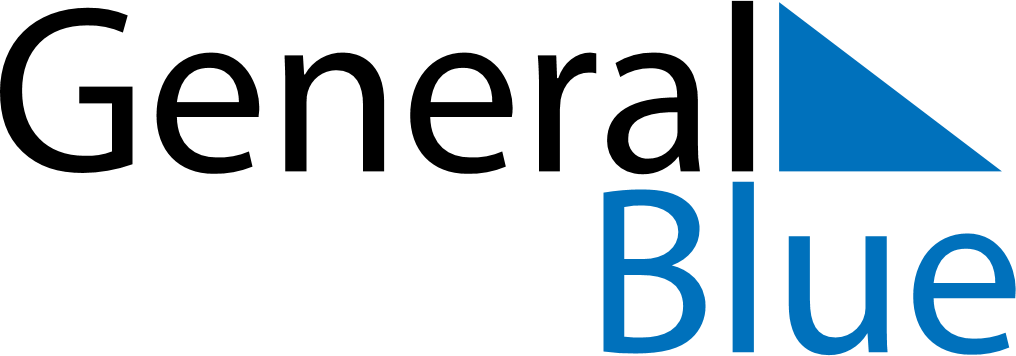 March 2023March 2023March 2023United StatesUnited StatesMondayTuesdayWednesdayThursdayFridaySaturdaySunday12345678910111213141516171819St. Patrick’s Day202122232425262728293031